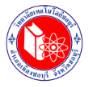 แบบตอบรับการแข่งขันความสามารถทางวิชาการและการประกวดนิทรรศการ  “Techno Chon & Prabhassorn Think Different”กำหนดวันแข่งขัน วันศุกร์ ที่  3 กุมภาพันธ์  2566ณ วิทยาลัยเทคโนโลยีชลบุรี อำเภอเมือง จังหวัดชลบุรีชื่อโรงเรียน...................................................................................จังหวัด.....................โทร...........................................ขอรับรองว่าเป็นนักเรียน ที่กำลังศึกษาใน ปีการศึกษา 2565 จริงลงชื่อ.................................................(........................................................)ตำแหน่ง...................................................หมายเหตุ  ส่งแบบตอบรับได้ตั้งแต่บัดนี้ จนถึง วันที่  31  มกราคม  2566    สามารถส่งได้ 2 ช่องทางดังนี้-E-Mail :jing@techno-chon.ac.th-โทรสาร 038-783313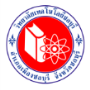 แบบตอบรับเกียรติบัตรโรงเรียนนิทรรศการ  “Techno Chon & Prabhassorn Think Different”กำหนดวันแข่งขัน วันศุกร์ ที่  3 กุมภาพันธ์  2566ณ วิทยาลัยเทคโนโลยีชลบุรี อำเภอเมือง จังหวัดชลบุรีชื่อ(นาย/นาง/นางสาว)                                                 นามสกุล          ตำแหน่ง                                                                เบอร์โทรศัพท์							      ลงชื่อ.......................................................						  	           (......................................................)หมายเหตุ  ส่งแบบตอบรับได้ตั้งแต่บัดนี้ จนถึง วันที่  31  มกราคม  2566    สามารถส่งได้ 2 ช่องทางดังนี้-E-Mail :jing@techno-chon.ac.th-โทรสาร 038-783313ที่ประเภทระดับรายชื่อนักเรียนที่เข้าร่วมชื่อ-สกุลครูผู้ควบคุมเบอร์โทรศัพท์1การแข่งขัน CTC Spelling Bee Contest (ประเภทบุคคล  ส่งได้ไม่เกิน 3 คน)มัธยมศึกษาตอนต้น1...................................................................2...................................................................3...................................................................2การแข่งขันพิมพ์ดีดไทยด้วยคอมพิวเตอร์   (ประเภทบุคคล  ส่งได้ไม่เกิน 3 คน)มัธยมศึกษาตอนต้น1...................................................................2...................................................................3...................................................................3การแข่งขัน “ ROV Junior Tournament ”  (ประเภททีม ส่งได้ไม่เกิน 6 คน) (ตัวจริง 5 สำรอง 1)  มัธยมศึกษาตอนต้นทีมที่ 11...................................................................2...................................................................3...................................................................4...................................................................5...................................................................6...................................................................ทีมที่ 21...................................................................2...................................................................3...................................................................4...................................................................5...................................................................6...................................................................ที่ประเภทระดับรายชื่อนักเรียนที่เข้าร่วมชื่อ-สกุลครูผู้ควบคุมเบอร์โทรศัพท์4การแข่งขัน “พับบรรจุภัณฑ์” (ประเภทบุคคล  ส่งได้ไม่เกิน 2 คน)มัธยมศึกษาตอนต้น1...................................................................2...................................................................5การประกวดร้องเพลงจีน  (ประเภทบุคคล ส่งได้ไม่เกิน 1 คน)มัธยมศึกษาตอนต้น1........................................................................6การแข่งขันหมากล้อม (ประเภทบุคคล ส่งได้ไม่เกิน 2 คน)มัธยมศึกษาตอนต้น1........................................................................2........................................................................7การแข่งขันทักษะงานจักรยานยนต์  (ประเภททีม ส่งได้ไม่เกิน 2 ทีม  ทีมละ 2 คน)เฉพาะโรงเรียนดังนี้โรงเรียนบ้านสวนอุดมวิทยา โรงเรียนวัดราษฎร์ศรัทรามัธยมศึกษาตอนต้นทีมที่ 11........................................................................2........................................................................ทีมที่ 21........................................................................2........................................................................8การแข่งขันหุ่นยนต์บังคับ(ประเภททีม ส่งได้ไม่เกิน 2 ทีม  ทีมละ 2 คน)เฉพาะโรงเรียนดังนี้โรงเรียนบ้านสวนอุดมวิทยา โรงเรียนวัดราษฎร์ศรัทราโรงเรียนวัดเขาเชิงเทียนเทพารามโรงเรียนอ่างศิลาพิทยาคมมัธยมศึกษาตอนต้นทีมที่ 11........................................................................2........................................................................ทีมที่ 21........................................................................2........................................................................